Проект «День победы»Возраст детей: 5-6 летСрок реализации: 1 неделяУчастники проекта: воспитатели Вавилова В.С., Акифьева М.В., дети старшей группы «1», родители, педагог – психолог, администрация.Цель: Развитие у старших дошкольников гражданской позиции, патриотических чувств, любви к Родине на основе расширения представлений детей о победе защитников Отечества в Великой Отечественной войнеЗадачи: Обобщать и расширять знания детей о Великой Отечественной войне: городах - героях, героях войны, наградах, о работе в тылу и т.д.Воспитывать уважение к ратным подвигам бойцов, гордость за свой народ, любовь к родине.Познакомить с именами героев России, их подвигами во время Великой Отечественной войны, зарождая в детях чувство гордости, уважения и любви к своим соотечественникам.Показать, как русский народ помнит и чтит память героев Великой Отечественной войны.Приобщать к словесному искусству, развивать художественное восприятие и эстетический вкус через знакомство с литературными произведениями о войне.Развивать продуктивную деятельность детей и детское творчество, знакомить с произведениями живописи, связанными с темой войны и Днём Победы.Воспитывать любовь и уважение к ветеранам Великой Отечественной войны, желание заботиться о них.Актуальность.Без памяти о Великой Отечественной войне, о великой Победе в этой войне, немыслимы ни достоинство России, ни гуманизация российского общества, ни гуманитаризация российского образования, потому что Великая Отечественная война - это духовный подвиг наших отцов, дедов, матерей и бабушек, многие из которых продолжают еще жать рядом с нами, - подвиг, без которого не было бы ни нас с вами, ни России.Воспитание патриотизма у детей дошкольного возраста означает воспитание привязанности к малой Родине, понимания и признания элементов исторического и культурного наследия своей страны, что в будущем становится основой для формирования гордости, любви и уважения к Отчизне. Это  отмечено в Концепции патриотического воспитания граждан Российской Федерации:  «Система образования призвана обеспечить… воспитание патриотов России, граждан правового демократического, социального государства, уважающих права и свободы личности, обладающих высокой нравственностью и проявляющих национальную и религиозную терпимость».  Ожидаемый результат:1. У дошкольников сформируется устойчивый интерес к истории своей страны;2. Дети познакомятся с историей праздника;3. В результате совместной деятельности дети получат возможность расширить кругозор о героях и участниках войны;4. Развитие у детей познавательной активности, творческих способностей, коммуникативных навыков.Этапы реализации проекта «Ознакомление с литературой»Подготовительный этап (выявление проблемы, анализ педагогических ресурсов, определение направлений деятельности)Проблема:- для педагога: ослабевающий интерес к патриотическому воспитанию.- для детей: что мы знаем и хотели бы узнать о Великой победе?- для родителей: как развивать чувство патриотизма.РАБОТА С РОДИТЕЛЯМИ1. Ознакомление с темой проекта2. Консультация по теме проекта4. Привлечение к созданию открыток5. Привлечение к посещению «Вечного огня» г. ДзержинскОсновной этап (содержание психолого – педагогической работы)ПЕДАГОГИЧЕСКИЕ РЕСУРСЫСоциально – коммуникативное развитие1. Инсценировка: «Каша из топора»2. Тематическое занятие с педагогом – психологом «Великая отечественная война!»3. Беседы «Дневник Тани Савичевой», «Письма с фронта»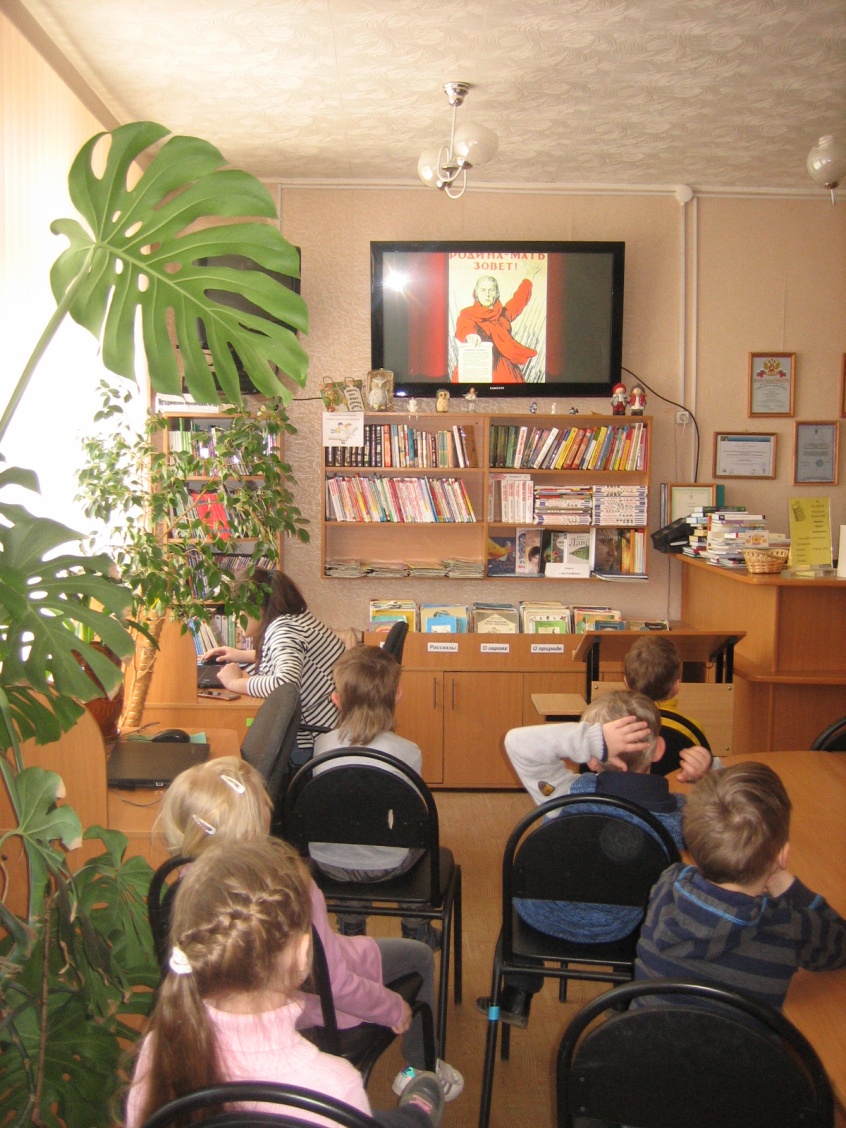 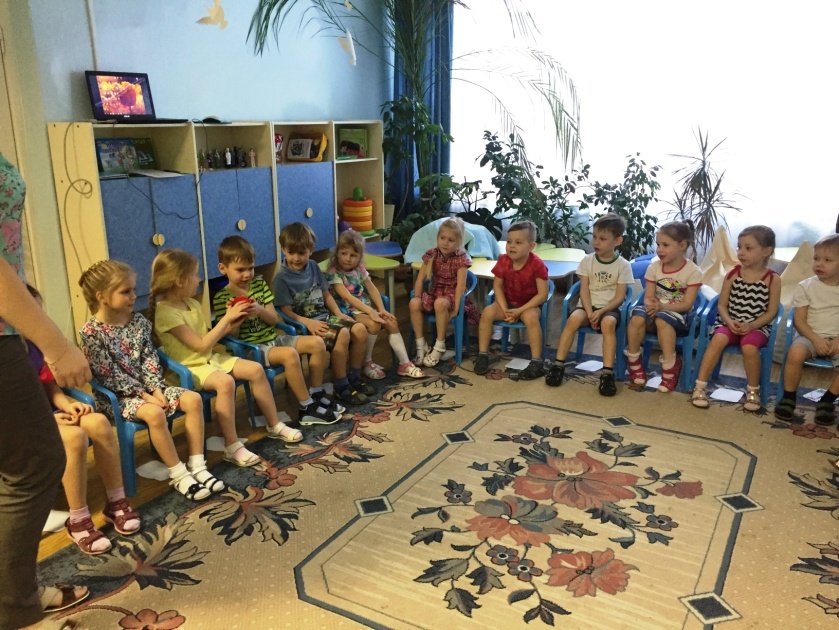 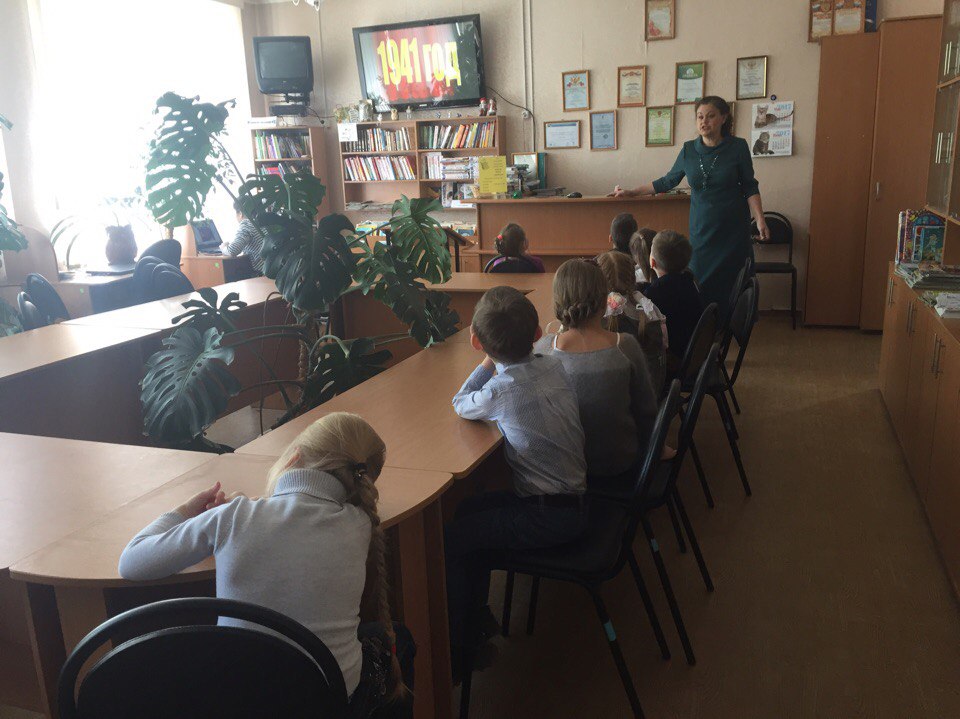 Познавательное развитие1. Экскурсия в школьный музей «Джалиль Муса»2. Тематические занятия: «Рода войск»3. Презентация: «9 мая»4. Показ мультфильма «Солдатская сказка»Речевое развитие1. Заучивание некоторых стихотворений.2. Ситуативные разговоры после прочитанного.3. Тематическое беседы4. Акция «Подари улыбку» 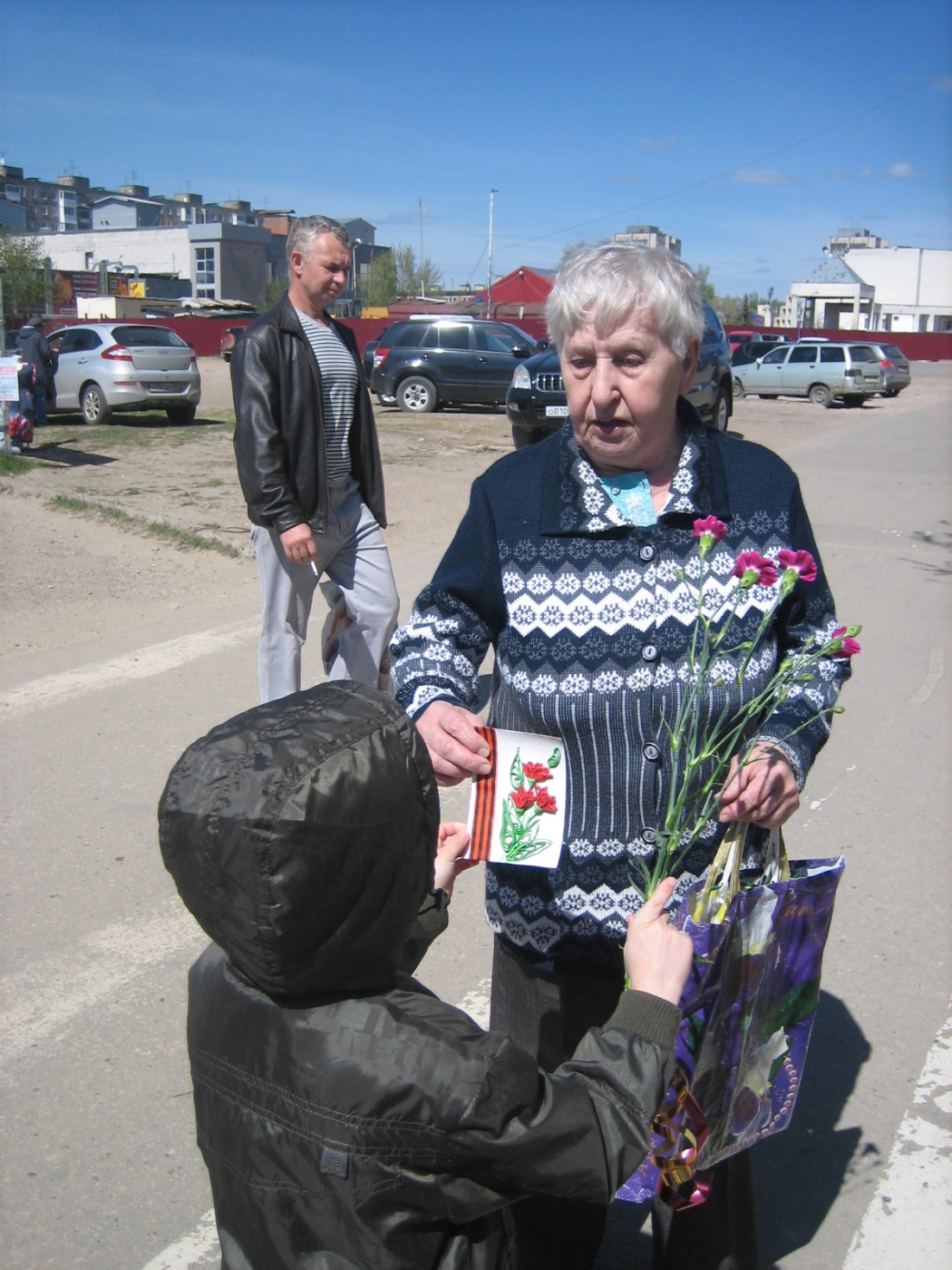 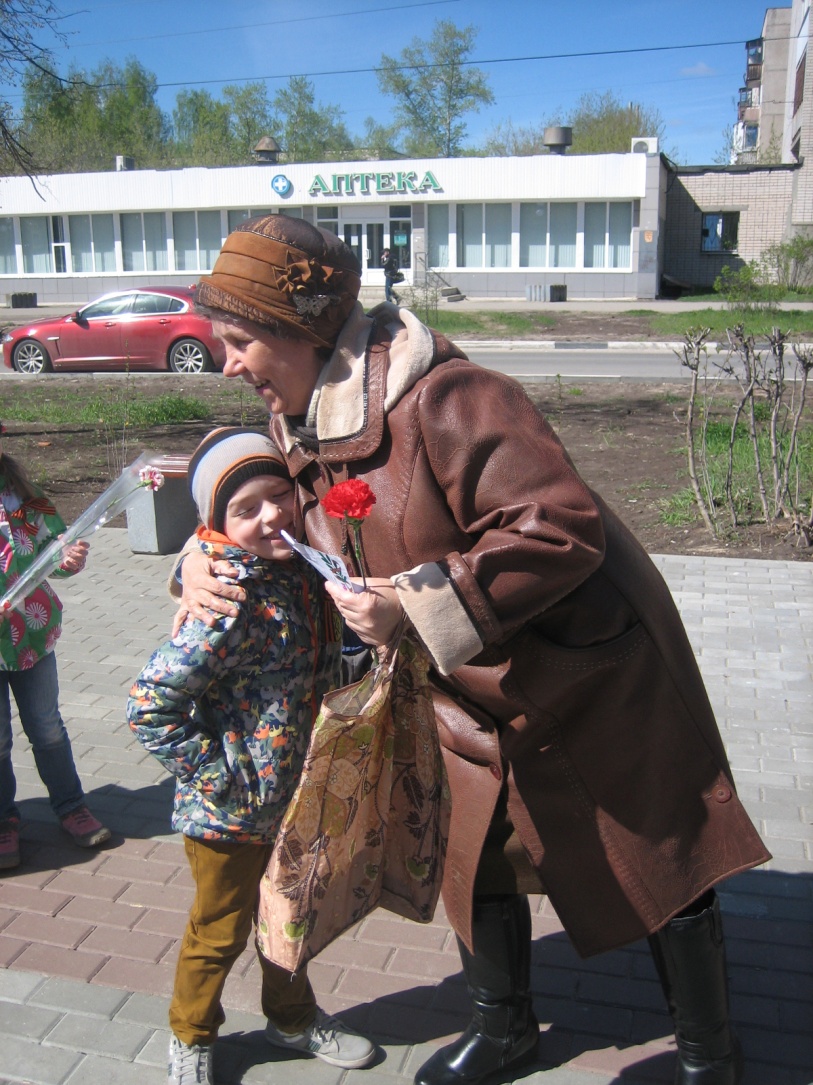 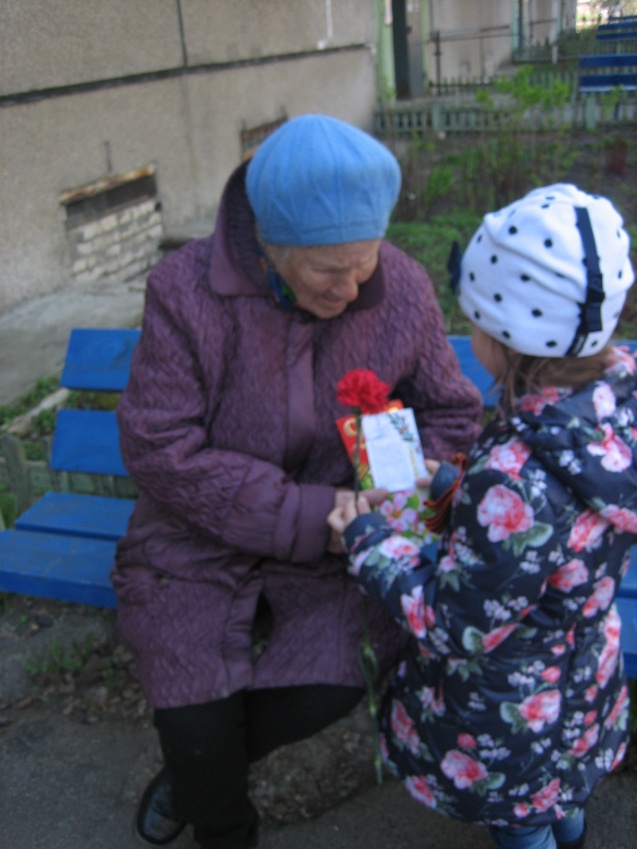 Художественно – эстетическое развитиеЧтение художественной литературыЧтение и обсуждение Соболев Леонид «Батальон четверых», Черкашин «Кукла»Продуктивная деятельность1. Лепка «Танк Т-34»2. Аппликация «Открытка»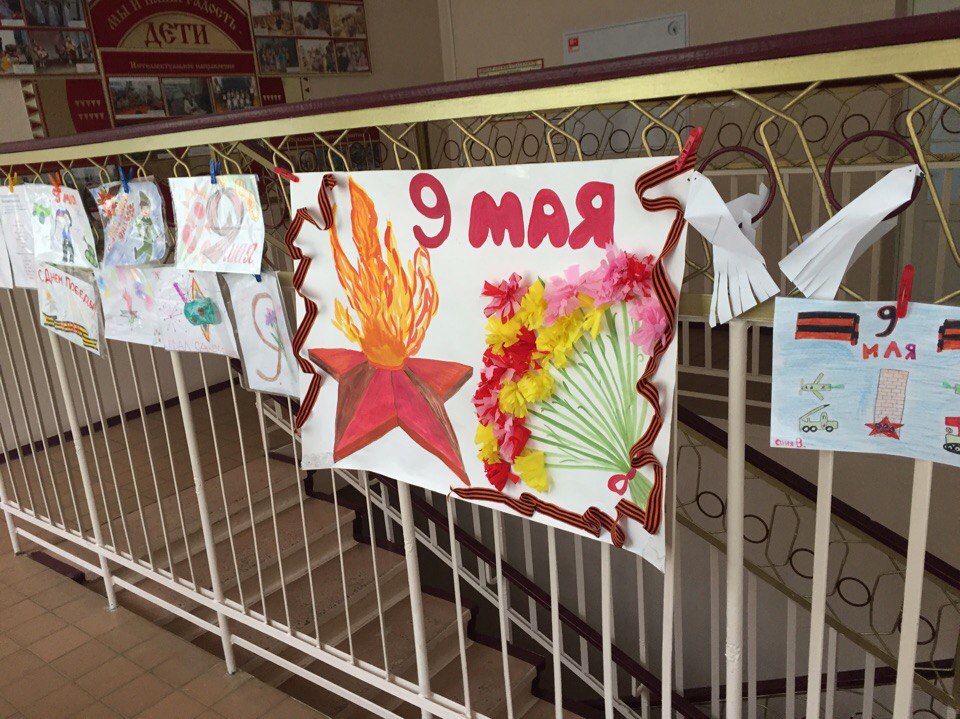 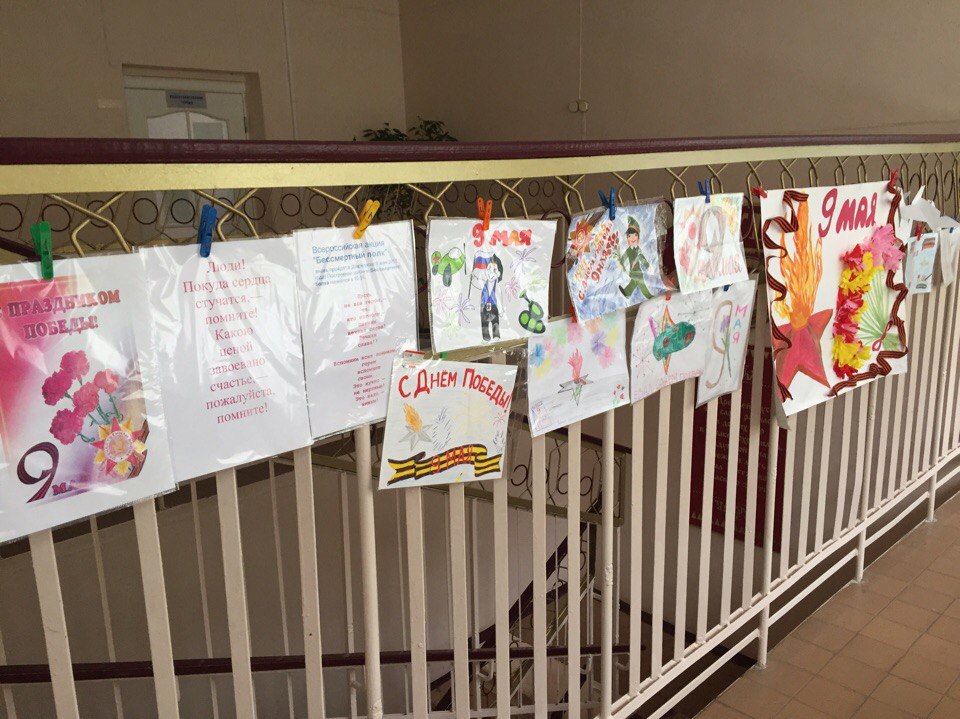 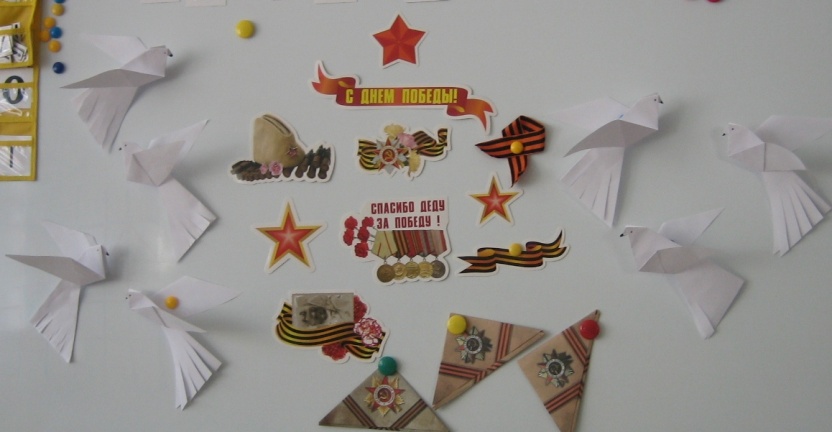 Физическое развитие1. Подвижные детские игры «В окопе», «Выручай» (на основе «Чай, чай выручай»2. Метание «гранаты» (мешочек с песком)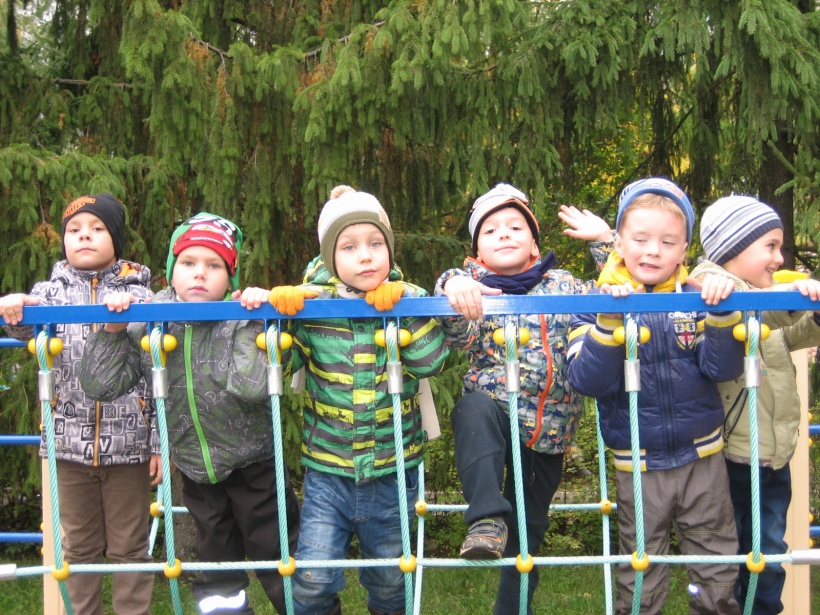 Итоговое мероприятие: Экскурсия на парад в МБОУ «Средняя школа №27» г. Дзержинск, Нижегородская область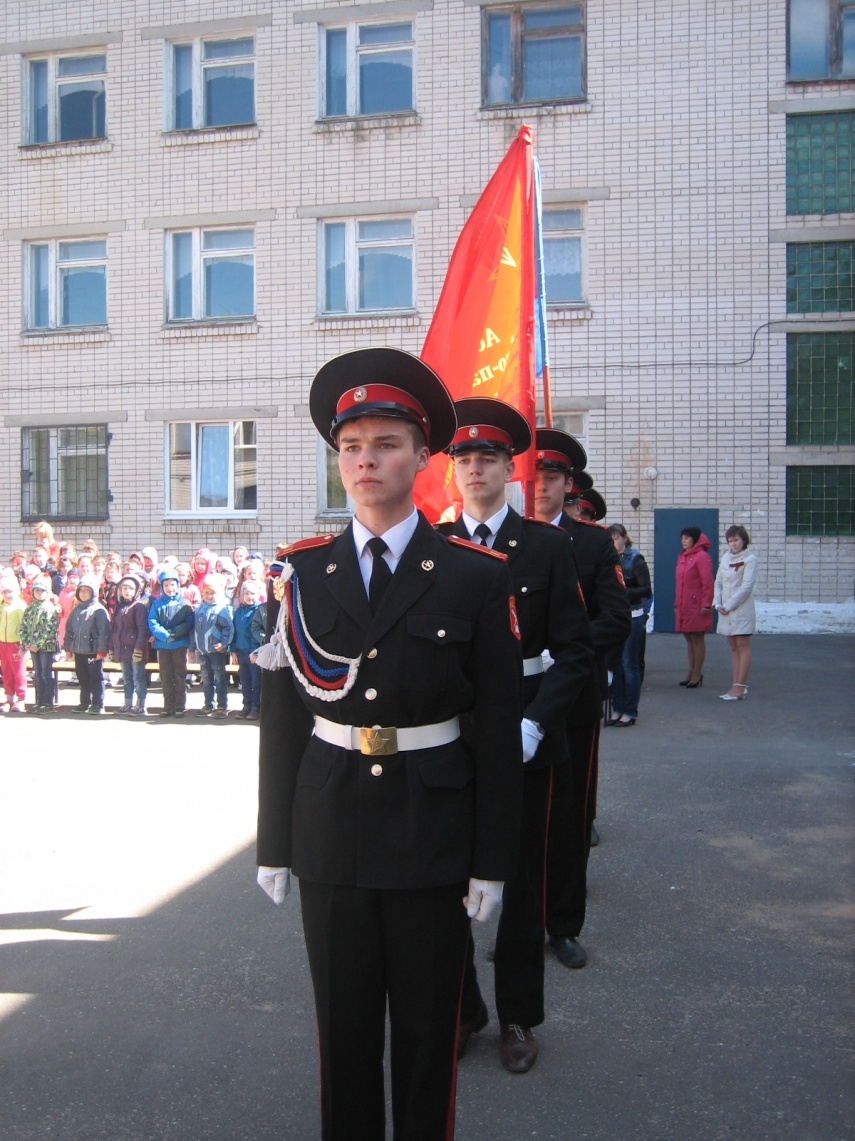 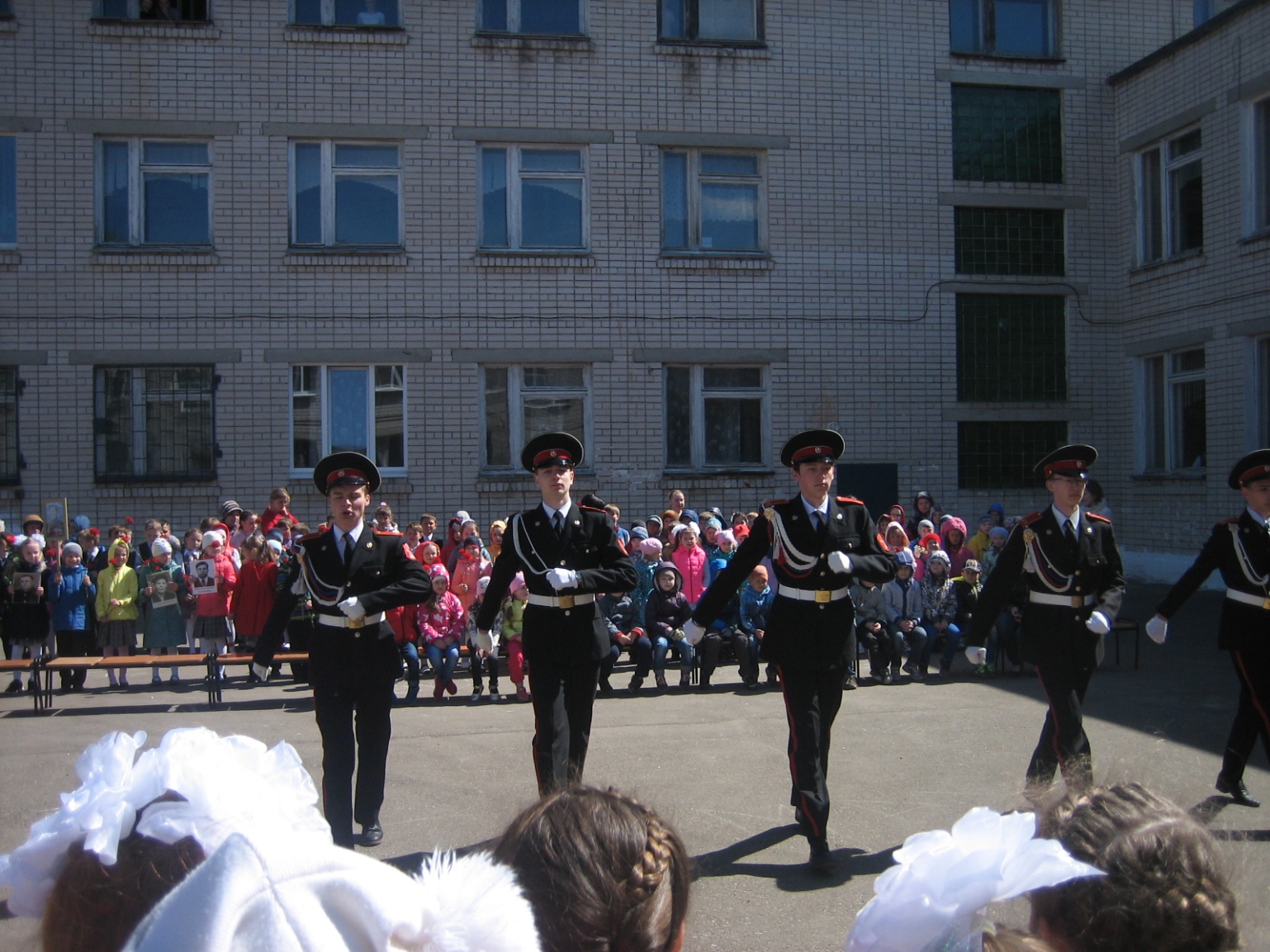 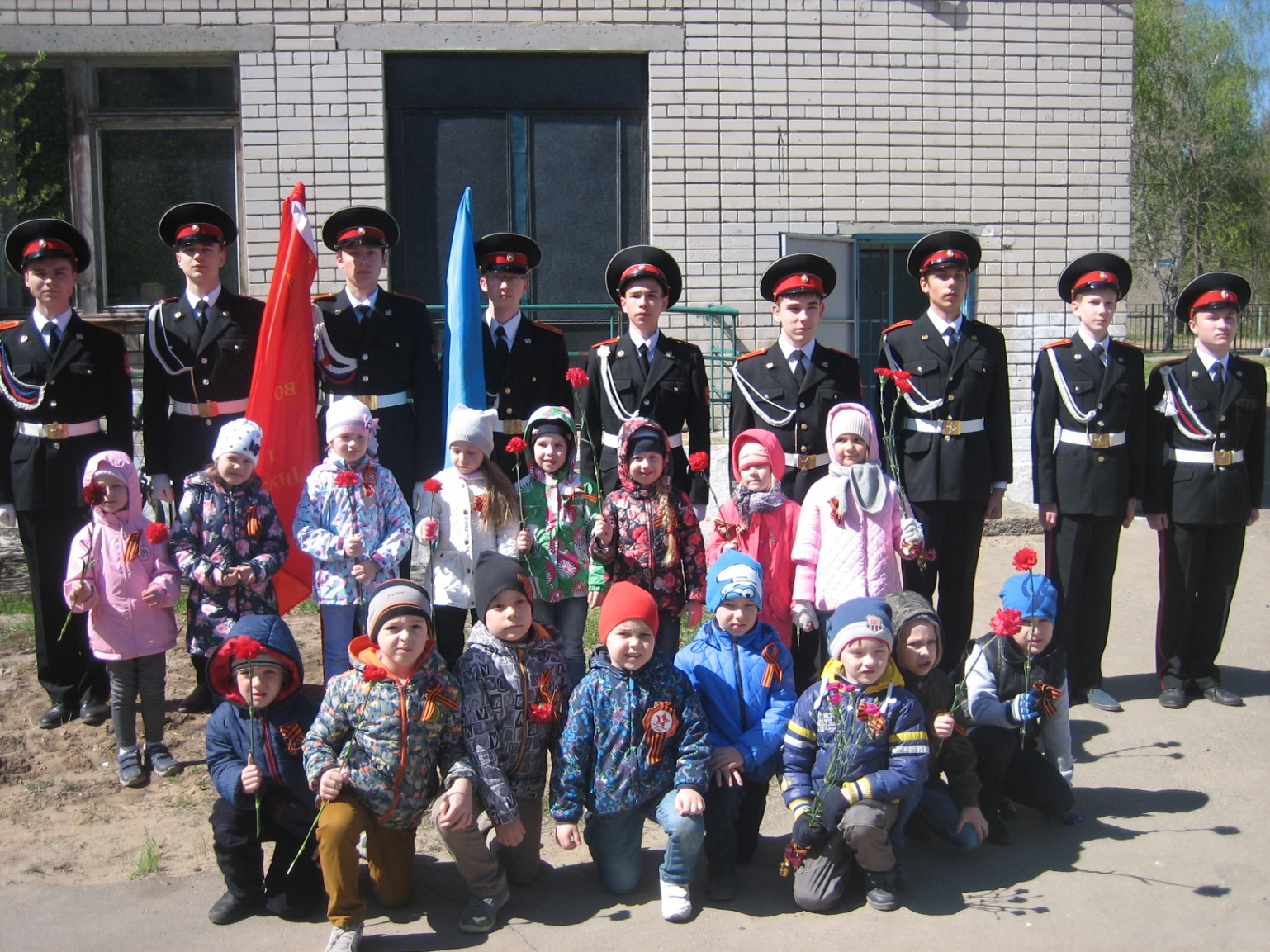 